Social Media Video TemplateDirectionsPlease click in the text entry area to the right of each prompt and enter your responses.  Any sections left blank will not be included in the final product.  Please note, the more text entered on each slide will result in smaller text for that slide.To see a video example, click here.For additional customization options or questions, please contact us at Digital.marketing@datatechis.com.Slide 1: IntroCompany Name or Logo:  or 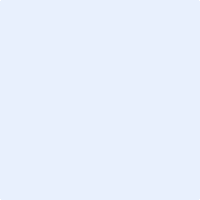 Tag Line for Intro Slide: Concept/Service Name: Slide 2:Title:   Click to modifyPlease check the box to the left of each section you wish to include. Item 1: 	 Item 2:  Item 3:  Item 4:  Item 5:   Item 6:   Item 7:  Item 8: Tag Line for Overview Page: Slide 3:Title: Item 1: Item 2: Item 3: Item 4: Item 5: Item 6: Item 7: Item 8: Slide 4:Title: Item 1: Item 2: Item 3: Item 4: Item 5: Item 6: Item 7: Item 8: Slide 5:Title: Item 1: Item 2: Item 3: Item 4: Item 5: Item 6: Item 7: Item 8: Slide 6:Title: Please List Clients/Customers or attach logosItem 1: , Item 2: , Item 3: , Item 4: , Item 5: , Item 6: , Item 7: , Item 8: , Slide 7:Title:  Slide 8:Title:  Slide 9:Title: Item 1: Item 2: Item 3: Item 4: Item 5: Item 6: Item 7: Item 8: Slide 10:Title: Closing Statement: Company Website Address: Slide 11: Closing SlideCompany Name: Company Address: Background:Please select a background from the options below or insert your own in the Custom Background box.  For best quality, please ensure picture is at least 1700 x 1000 pixels.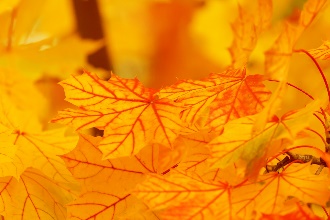 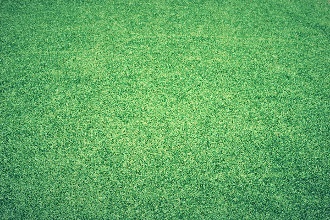 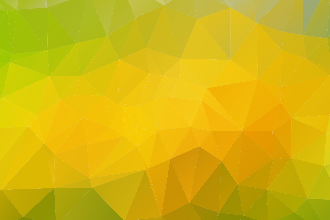 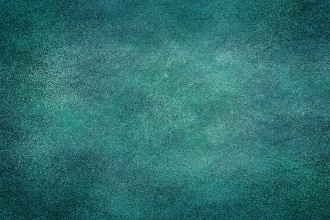 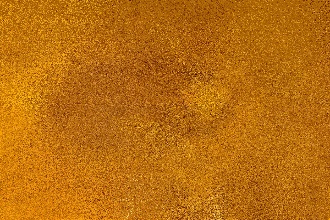 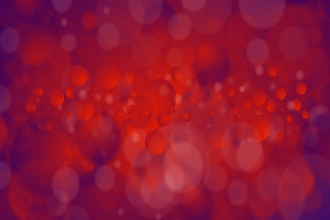 		No Background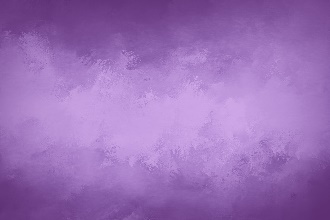 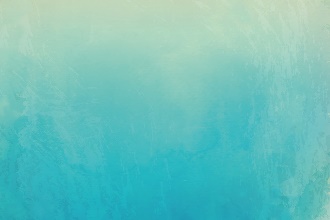 Custom Background: 	Please select the platforms you would like us to post on. Facebook Linkedin*Note:In order to allow us to post the video, please add Datatech Digital Marketing as an admin on your account(s).Once completed, please save this form, then, click the Video Posting Schedule and Pricing form link on the webpage to schedule your posts and calculate your payment.  Please send the completed forms to Digital.Marketing@datatechis.com with the subject line “YourCompanyName Template Submission”.